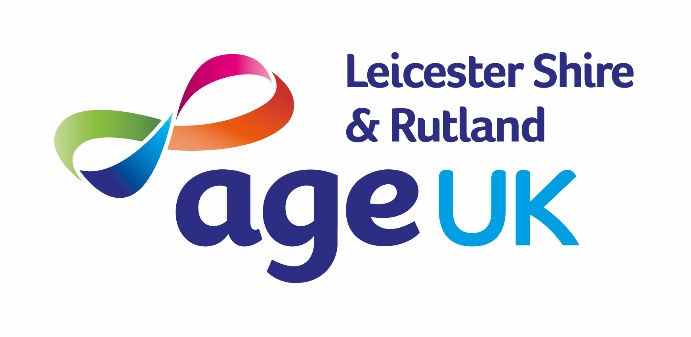 Job Application FormPlease complete all sections of the form as clearly and accurately as possible.PLEASE ANSWER THE FOLLOWING QUESTIONS IF THE JOB/PERSON SPECIFICATION FOR THE POST REQUIRES THIS.PLEASE NOTE: REFEREES WILL NOT BE APPROACHED PRIOR TO INTERVIEW	Please Return Completed form to: Human Resources DepartmentAge UK Leicester Shire & RutlandLansdowne House113 Princess Road EastLeicester LE1 7LA1.  Position Details:1.  Position Details:Post applied for: 	Post Ref:Post Location:Closing Date:2.  Personal Information:2.  Personal Information:2.  Personal Information:Last Name:	Last Name:	First Name(s):Preferred Name:	Preferred Name:	Title:Address :Address :Address :Post Code:Post Code:Post Code:Contact details (please specify preferred method of contact):Contact details (please specify preferred method of contact):Contact details (please specify preferred method of contact):Tel: ::Work:Email:Email:National Insurance Details:Do you have the right to work  in the  without  restrictions:     If applicable we will require proof of right to work.YES / NOWhere did you hear about this Vacancy:Post Applied For:3.  Education/Training attained: (In date order, most recent first)3.  Education/Training attained: (In date order, most recent first)3.  Education/Training attained: (In date order, most recent first)3.  Education/Training attained: (In date order, most recent first)3.  Education/Training attained: (In date order, most recent first)Name and address of School, College, UniversityDates   From       To  (mm/yy)    (mm/yy)                    Dates   From       To  (mm/yy)    (mm/yy)                    Qualifications and 
Course subjectsDate Obtained
(mm/yy)Relevant Non Qualification Courses Attained:Relevant Non Qualification Courses Attained:Relevant Non Qualification Courses Attained:Organising BodyCourse DetailsDate Attended 
(mm/yy)Membership Of Professional Bodies /Associations 
(e.g. councils, pin numbers for medical associations)Membership Of Professional Bodies /Associations 
(e.g. councils, pin numbers for medical associations)Membership Of Professional Bodies /Associations 
(e.g. councils, pin numbers for medical associations)Name Of MembershipMembership Status and NumberDates Of Membership and Renewal (mm/yy)4. Present Employment or Most recent (If Applicable)4. Present Employment or Most recent (If Applicable)4. Present Employment or Most recent (If Applicable)4. Present Employment or Most recent (If Applicable)4. Present Employment or Most recent (If Applicable)4. Present Employment or Most recent (If Applicable)Job Title:Job Title:Job Title:Job Title:Job Title:Job Title:Name of Employer:Name of Employer:Contact Number:Contact Number:Contact Number:Contact Number:May we contact you on this number: Yes/NoMay we contact you on this number: Yes/NoMay we contact you on this number: Yes/NoMay we contact you on this number: Yes/NoAddress:Address:Salary/Rate:Salary/Rate:Salary/Rate:Salary/Rate:Date of appointment:Date of appointment:Date of appointment:Date of appointment:Date of leaving (if applicable):Date of leaving (if applicable):Date of leaving (if applicable):Date of leaving (if applicable):Reason for leaving:Reason for leaving:Reason for leaving:Reason for leaving:Post Code:Post Code:Notice Period required:Notice Period required:Notice Period required:Notice Period required:Key duties/responsibility of position:Key duties/responsibility of position:Key duties/responsibility of position:Key duties/responsibility of position:Key duties/responsibility of position:Key duties/responsibility of position:4a. Previous Employment: (starting with the most recent)4a. Previous Employment: (starting with the most recent)4a. Previous Employment: (starting with the most recent)4a. Previous Employment: (starting with the most recent)4a. Previous Employment: (starting with the most recent)4a. Previous Employment: (starting with the most recent)Employers Name and AddressRole and SalaryRole and SalaryDates   From         To  (mm/yy)    (mm/yy)                                       Dates   From         To  (mm/yy)    (mm/yy)                                       Reason For Leaving5. Summary of relevant experience: (please use an additional sheet if required)Please state how your knowledge skills and experience will assist you in applying for this role. Refer to the job description and person specification to measure against your ability and competencies required for this position.6. Car Owner/Driver6. Car Owner/DriverDo you hold a current full driving licence?  Yes/NoIf yes, please indicate which category vehicles you are allowed to drive:If yes, please indicate which category vehicles you are allowed to drive:Do you own or have Full use of a vehicle?Yes/NoDoes your insurance policy include business cover?  Yes/No9. Additional Information9. Additional InformationAre you related to any members of staff at Age UK Leicester Shire and Rutland?  If yes, please specify role and department: Yes/No10. The Equality Act (2010)10. The Equality Act (2010)The Equality Act (2010) defines a disabled person as someone who has a mental or physical impairment that has a substantial and long-term adverse effect on the person’s ability to carry out normal day-to-day activities. A disability may include progressive conditions such as HIV and cancer, mobility, sight or hearing impairments or mental health issues such as depression. You should not take into account the effect of any medication or treatment used. In relation to the definition of disability above, do you consider yourself to be disabled? If yes, please also see the Information for Candidates with a Disability Form. Yes/No Age UK Leicester Shire and Rutland are committed to guaranteeing all disabled applicants an interview should they meet the minimum requirements specified in the person specification.In the event that you are selected for interview please advise us of alternative arrangements you may require:Age UK Leicester Shire and Rutland are committed to guaranteeing all disabled applicants an interview should they meet the minimum requirements specified in the person specification.In the event that you are selected for interview please advise us of alternative arrangements you may require:12. General Data Protection RegulationsIn line with our Privacy Notice (available upon request) the information you supply in this application form for the purpose of employment with us, will be held to enable a personal file (if successful at interview) to be created.For all unsuccessful applicants this information will be held for a period of 12 months from our last contact. The information provided will then be destroyed after the period specified.Please could you indicate by ticking one of the boxes below whether you give your consent for us to process and hold the information supplied as described aboveYes      No 13. References 13. References Please give details and addresses in full of two individuals, not related to you, who will provide employment references covering the last 5 years. One of these must be your present or most recent employer if you are not currently employed.  The other must be a referee from a professional source who can provide a character reference. Care Related Posts:Where staff are expected to undertake regulated support (e.g. personal care), it may be deemed more appropriate to seek references from any previous care-related employment.  This will be determined by the interview panel.Please give details and addresses in full of two individuals, not related to you, who will provide employment references covering the last 5 years. One of these must be your present or most recent employer if you are not currently employed.  The other must be a referee from a professional source who can provide a character reference. Care Related Posts:Where staff are expected to undertake regulated support (e.g. personal care), it may be deemed more appropriate to seek references from any previous care-related employment.  This will be determined by the interview panel.Name and position:Name and Position:Address:Address:Postcode:Postcode:Contact Details:Contact Details:Tel No:Tel No:Email:Email:Relationship to Applicant:Relationship to Applicant:13. DeclarationI declare that all the information, including qualifications, is true and accurate. I understand that deliberate misrepresentation or omission of factual information requested may lead to withdrawal of a job offer or dismissal without notice.Subject to being offered a post, I hereby consent to Age UK Leicester Shire and Rutland requesting written references.Signed:Date: